NATIONALLY AVAILABLE TRAINING PLACEMENTSThese placements will be listed on the Faculty website to signpost Registrars to these organisations. The local deanery processes for approval of a Registrar request for undertaking these placements apply. The Faculty of Public Health will add placements to the list which will meet the following criteria. PLEASE COMPLETE THE FORM IN BLOCK CAPITAL LETTERSSECTION 1: CONTACT DETAILSSECTION 2: PLACEMENT DETAILSSECTION 3: PROJECT DETAILSSECTION 4: SUPERVISION DETAILSSECTION 4: SELECTION DETAILSSECTION 5: SIGNATURESHEAD OF SCHOOL / TRAINING PROGRAMME DIRECTORIs this application supported?                Y              NHOST ORGANISATIONIs this application supported?                Yx              N'Nationally Available Training Placements' (NATP) offer Public Health Specialty Registrars (StRs) opportunities to acquire specific additional or contextual experience at a national level and develop specialist leadership knowledge and skills. Criteria: The Placement must offer unique training opportunities which are not available locally It is a GMC approved placementThe host organisation approves  Application is supported by the local heads of school / training programme directorThe placement is Advertised to all registrars nationally with a fair selection processPlease complete and return the signed form to educ@fph.org.uk. Please ensure that all sections are completed. NAMENAMEJames Elston CORRESPONDENCE  ADDRESSCORRESPONDENCE  ADDRESSCORRESPONDENCE  ADDRESSUKHSA61 Colindale AveTOWN / CITY:  London                                                           POSTCODE: NW9 5EQUKHSA61 Colindale AveTOWN / CITY:  London                                                           POSTCODE: NW9 5EQUKHSA61 Colindale AveTOWN / CITY:  London                                                           POSTCODE: NW9 5EQEMAILJames.elston@ukhsa.gov.uk James.elston@ukhsa.gov.uk TELEPHONENOTE: Please notify FPH immediately of any changes to your contact detailsNOTE: Please notify FPH immediately of any changes to your contact detailsNOTE: Please notify FPH immediately of any changes to your contact detailsNAME OF THE ORGANISATION UKHSAUKHSAADDRESSADDRESSADDRESSHCAI, Fungal, AMR, AMU & Sepsis Division UK Health Security Agency61 Colindale AveLondon TOWN / CITY: London                                                         POSTCODE: NW9 5EQHCAI, Fungal, AMR, AMU & Sepsis Division UK Health Security Agency61 Colindale AveLondon TOWN / CITY: London                                                         POSTCODE: NW9 5EQHCAI, Fungal, AMR, AMU & Sepsis Division UK Health Security Agency61 Colindale AveLondon TOWN / CITY: London                                                         POSTCODE: NW9 5EQIS THIS IS A GMC APPROVED PLACEMENT IS THIS IS A GMC APPROVED PLACEMENT  Y   NPLACEMENT DURATIONPLACEMENT DURATION 6 Months     12 months  Other12 months preferredREGION/DEANERYREGION/DEANERYLondon IS THE PLACEMENT AVAILABLE EVERY YEAR ?IS THE PLACEMENT AVAILABLE EVERY YEAR ?Y   PLEASE PROVIDE DETAILS OF THE UNIQUE OPPORTUNITIES THIS PLACEMENT OFFER TO SPECIALTY REGISTRARS?PLEASE PROVIDE DETAILS OF THE UNIQUE OPPORTUNITIES THIS PLACEMENT OFFER TO SPECIALTY REGISTRARS?PLEASE PROVIDE DETAILS OF THE UNIQUE OPPORTUNITIES THIS PLACEMENT OFFER TO SPECIALTY REGISTRARS?HCAI, Fungal, AMR, AMU & Sepsis DivisionThis placement is within the Healthcare Associated Infection, Fungal, Antimicrobial Resistance, Antimicrobial Utilisation & Sepsis Division (Clinical & Public Health Group) of UKHSA. The mission of the division is to protect people from healthcare-associated and antimicrobial resistant infections, through world-leading public health microbiology, outbreak response, surveillance, antimicrobial stewardship, modelling, research and interventions.This registrar training placement is an outstanding opportunity for the individual to gain experience and expertise at a national level in areas including: investigation and management of major incidents and outbreaks; infectious disease surveillance; antimicrobial resistance and stewardship; infection prevention and control; guidance and policy development and implementation; research; service development and improvement including close collaborative work with the Antimicrobial Resistance and Healthcare Associated Infections Reference Unit (AMRHAI). The appointee will be embedded within a multi-disciplinary specialist team (public health, clinical microbiology, science, epidemiology) within the UKHSA HCAI, Fungal, AMR, AMU & Sepsis Division.During the placement the public health trainee will gain understanding and experience of:Investigation and mitigation of major incidents and outbreaks related to healthcare settings and AMRInfectious disease surveillanceResearch (national level infection projects)  Guidance and policy development (national infection guidance and policy)Service and quality improvement in relation to infectious disease surveillance, prevention and control Antimicrobial resistance and stewardshipQuality improvement and service development projects This placement will aim to provide public health trainees the unique opportunity to enhance their knowledge and skills in:Outbreak and incident investigationLeadership (including for national level projects and in respect to outbreak and incident response)Stakeholder engagement and partnership including across UKHSA, NHSEI, MHRA, government departments and professional societies and associations relevant to HCAI and AMR (e.g. BIA, HIS, IPS)Guidance and policy development and implementationDecision making and time managementQuality improvement and service development projects and auditThe registrar will agree a placement plan with their educational supervisor. The plan will be tailored to meet the individual registrar needs and the needs of the HCAI, Fungal, AMR, AMU & Sepsis Division. This will include the objectives for the placement, outputs and timescales expected for any projects, and arrangements for supervision and support.To deliver the objectives set out in the plan the registrar will be expected to work closely with members of the Division, and participate in relevant activities below:Attend UKHSA and Divisional induction including familiarisation with base, the team, and organisational arrangements.Attend at (and present where appropriate) key meetings relevant to the divisionWork on projects which contribute to the strategic work of the division and which are appropriate to the individual registrarComplete an evaluation of the placement.The registrar should pursue a programme of continuing professional development in accordance with their training programme, whilst maintaining appropriate awareness of and participation in UKHSA professional development opportunities. The registrar is encouraged to attend:Unit/departmental education meetingsEducational meetings with partner agenciesOther local/national training as appropriateThe placement provides a fantastic opportunity to develop expertise and experience at the interface of science, and clinical, public health medicine in the national team leading on healthcare associated infection and AMR. This placement will provide opportunity for the individual to lead projects relating to national UKHSA priorities and which will have visibility and impact. Successful applicants will need to discuss with their home deanery or local education and training board (LETB) to find out their requirements. We are seeking applications for 6 or 12 month, 12 months preferred, placements as agreed with their Training Programme Director. This placement can accommodate one registrar at the present time. There may be opportunities for the registrar to spend some of their time working with other teams across the clinical and emerging infections (CEI) directorate within UKHSA as agreed with the educational supervisor.HCAI, Fungal, AMR, AMU & Sepsis DivisionThis placement is within the Healthcare Associated Infection, Fungal, Antimicrobial Resistance, Antimicrobial Utilisation & Sepsis Division (Clinical & Public Health Group) of UKHSA. The mission of the division is to protect people from healthcare-associated and antimicrobial resistant infections, through world-leading public health microbiology, outbreak response, surveillance, antimicrobial stewardship, modelling, research and interventions.This registrar training placement is an outstanding opportunity for the individual to gain experience and expertise at a national level in areas including: investigation and management of major incidents and outbreaks; infectious disease surveillance; antimicrobial resistance and stewardship; infection prevention and control; guidance and policy development and implementation; research; service development and improvement including close collaborative work with the Antimicrobial Resistance and Healthcare Associated Infections Reference Unit (AMRHAI). The appointee will be embedded within a multi-disciplinary specialist team (public health, clinical microbiology, science, epidemiology) within the UKHSA HCAI, Fungal, AMR, AMU & Sepsis Division.During the placement the public health trainee will gain understanding and experience of:Investigation and mitigation of major incidents and outbreaks related to healthcare settings and AMRInfectious disease surveillanceResearch (national level infection projects)  Guidance and policy development (national infection guidance and policy)Service and quality improvement in relation to infectious disease surveillance, prevention and control Antimicrobial resistance and stewardshipQuality improvement and service development projects This placement will aim to provide public health trainees the unique opportunity to enhance their knowledge and skills in:Outbreak and incident investigationLeadership (including for national level projects and in respect to outbreak and incident response)Stakeholder engagement and partnership including across UKHSA, NHSEI, MHRA, government departments and professional societies and associations relevant to HCAI and AMR (e.g. BIA, HIS, IPS)Guidance and policy development and implementationDecision making and time managementQuality improvement and service development projects and auditThe registrar will agree a placement plan with their educational supervisor. The plan will be tailored to meet the individual registrar needs and the needs of the HCAI, Fungal, AMR, AMU & Sepsis Division. This will include the objectives for the placement, outputs and timescales expected for any projects, and arrangements for supervision and support.To deliver the objectives set out in the plan the registrar will be expected to work closely with members of the Division, and participate in relevant activities below:Attend UKHSA and Divisional induction including familiarisation with base, the team, and organisational arrangements.Attend at (and present where appropriate) key meetings relevant to the divisionWork on projects which contribute to the strategic work of the division and which are appropriate to the individual registrarComplete an evaluation of the placement.The registrar should pursue a programme of continuing professional development in accordance with their training programme, whilst maintaining appropriate awareness of and participation in UKHSA professional development opportunities. The registrar is encouraged to attend:Unit/departmental education meetingsEducational meetings with partner agenciesOther local/national training as appropriateThe placement provides a fantastic opportunity to develop expertise and experience at the interface of science, and clinical, public health medicine in the national team leading on healthcare associated infection and AMR. This placement will provide opportunity for the individual to lead projects relating to national UKHSA priorities and which will have visibility and impact. Successful applicants will need to discuss with their home deanery or local education and training board (LETB) to find out their requirements. We are seeking applications for 6 or 12 month, 12 months preferred, placements as agreed with their Training Programme Director. This placement can accommodate one registrar at the present time. There may be opportunities for the registrar to spend some of their time working with other teams across the clinical and emerging infections (CEI) directorate within UKHSA as agreed with the educational supervisor.HCAI, Fungal, AMR, AMU & Sepsis DivisionThis placement is within the Healthcare Associated Infection, Fungal, Antimicrobial Resistance, Antimicrobial Utilisation & Sepsis Division (Clinical & Public Health Group) of UKHSA. The mission of the division is to protect people from healthcare-associated and antimicrobial resistant infections, through world-leading public health microbiology, outbreak response, surveillance, antimicrobial stewardship, modelling, research and interventions.This registrar training placement is an outstanding opportunity for the individual to gain experience and expertise at a national level in areas including: investigation and management of major incidents and outbreaks; infectious disease surveillance; antimicrobial resistance and stewardship; infection prevention and control; guidance and policy development and implementation; research; service development and improvement including close collaborative work with the Antimicrobial Resistance and Healthcare Associated Infections Reference Unit (AMRHAI). The appointee will be embedded within a multi-disciplinary specialist team (public health, clinical microbiology, science, epidemiology) within the UKHSA HCAI, Fungal, AMR, AMU & Sepsis Division.During the placement the public health trainee will gain understanding and experience of:Investigation and mitigation of major incidents and outbreaks related to healthcare settings and AMRInfectious disease surveillanceResearch (national level infection projects)  Guidance and policy development (national infection guidance and policy)Service and quality improvement in relation to infectious disease surveillance, prevention and control Antimicrobial resistance and stewardshipQuality improvement and service development projects This placement will aim to provide public health trainees the unique opportunity to enhance their knowledge and skills in:Outbreak and incident investigationLeadership (including for national level projects and in respect to outbreak and incident response)Stakeholder engagement and partnership including across UKHSA, NHSEI, MHRA, government departments and professional societies and associations relevant to HCAI and AMR (e.g. BIA, HIS, IPS)Guidance and policy development and implementationDecision making and time managementQuality improvement and service development projects and auditThe registrar will agree a placement plan with their educational supervisor. The plan will be tailored to meet the individual registrar needs and the needs of the HCAI, Fungal, AMR, AMU & Sepsis Division. This will include the objectives for the placement, outputs and timescales expected for any projects, and arrangements for supervision and support.To deliver the objectives set out in the plan the registrar will be expected to work closely with members of the Division, and participate in relevant activities below:Attend UKHSA and Divisional induction including familiarisation with base, the team, and organisational arrangements.Attend at (and present where appropriate) key meetings relevant to the divisionWork on projects which contribute to the strategic work of the division and which are appropriate to the individual registrarComplete an evaluation of the placement.The registrar should pursue a programme of continuing professional development in accordance with their training programme, whilst maintaining appropriate awareness of and participation in UKHSA professional development opportunities. The registrar is encouraged to attend:Unit/departmental education meetingsEducational meetings with partner agenciesOther local/national training as appropriateThe placement provides a fantastic opportunity to develop expertise and experience at the interface of science, and clinical, public health medicine in the national team leading on healthcare associated infection and AMR. This placement will provide opportunity for the individual to lead projects relating to national UKHSA priorities and which will have visibility and impact. Successful applicants will need to discuss with their home deanery or local education and training board (LETB) to find out their requirements. We are seeking applications for 6 or 12 month, 12 months preferred, placements as agreed with their Training Programme Director. This placement can accommodate one registrar at the present time. There may be opportunities for the registrar to spend some of their time working with other teams across the clinical and emerging infections (CEI) directorate within UKHSA as agreed with the educational supervisor.EQUAL ACCESS ARRANGEMENTS (Please explain how you would ensure this placement is accessible to all suitable trainees across the UK)EQUAL ACCESS ARRANGEMENTS (Please explain how you would ensure this placement is accessible to all suitable trainees across the UK)EQUAL ACCESS ARRANGEMENTS (Please explain how you would ensure this placement is accessible to all suitable trainees across the UK)UKHSA HCAI, Fungal, AMR, AMU & Sepsis Division supports remote and hybrid working which supports trainees joining from all locations across England. Some travel to London may be expected (for example 1-2 days per month) and there may be need for occasional travel to other sites (such as to sites of major outbreaks) and can be discussed with trainees on application. UKHSA also support flexible working as per existing arrangements. There is no out-of-hours requirement for this placement. Trainees may stay on existing regional health protection on call rotas as agreed with the training programme. UKHSA HCAI, Fungal, AMR, AMU & Sepsis Division supports remote and hybrid working which supports trainees joining from all locations across England. Some travel to London may be expected (for example 1-2 days per month) and there may be need for occasional travel to other sites (such as to sites of major outbreaks) and can be discussed with trainees on application. UKHSA also support flexible working as per existing arrangements. There is no out-of-hours requirement for this placement. Trainees may stay on existing regional health protection on call rotas as agreed with the training programme. UKHSA HCAI, Fungal, AMR, AMU & Sepsis Division supports remote and hybrid working which supports trainees joining from all locations across England. Some travel to London may be expected (for example 1-2 days per month) and there may be need for occasional travel to other sites (such as to sites of major outbreaks) and can be discussed with trainees on application. UKHSA also support flexible working as per existing arrangements. There is no out-of-hours requirement for this placement. Trainees may stay on existing regional health protection on call rotas as agreed with the training programme. CostsWho is responsible for costs (please ‘X’ the appropriate section)Who is responsible for costs (please ‘X’ the appropriate section)Who is responsible for costs (please ‘X’ the appropriate section)CostsPlacement ProviderDeanery/EmployerTraineeBasic salary costsX On Call CostsX Out of hours salary cost (if appropriate)XSubsistence (travel and accommodation) to attend placementX Depending on individual Deanery’s excess travel policySubsistence (travel and accommodation) related to work undertaken on the placementX Who indemnifies for 3rd party claimsX Who will be responsible for Health & Safety at work?X Who authorises study leave? How much time is allowed?X Who funds study leave expenses?X Depending on individual Deanery’s excess travel policyPLEASE PROVIDE OR ATTACH A BRIEF DESCRIPTION OF PROJECT/S . The following is an outline of areas for projects (there are multiple opportunities in each of the following areas and new projects are continuously being developed): Surveillance- surveillance strengthening projects e.g. implementing national HCAI and AMR outbreak surveillanceOutbreaks- oversight and response e.g. several ongoing outbreaks under national oversight and continuing opportunities to be involved/leadResearch – multiple national level projects relating to transmission of infection e.g. relating to MPox, Group A StreptococcusGuidance- multiple national infection guidance projects e.g. C. difficile, range of HCAIs, antimicrobial stewardship toolkits etc.Teaching- HCAI and AMR educational materials development and teaching opportunitiesService development- opportunities including informing risk assessment and prioritisation of clusters of infections, optimising utilisation of whole genome sequencing and bioinformatics Projects will be agreed depending on the learning needs of the registrar and current operational priorities. This placement offers leadership opportunities and national level projects which will have visibility and impact. As such the placement may be most appropriate for registrars post MFPH examinations, and at a minimum post DFPH exam)LEARNING OUTCOMES (please provide the list of learning outcomes which can be achieved during this placement. the learning outcomes are available can be accessed at public-health-curriculum-v13.pdf (fph.org.uk)Please tick the appropriate box ‘P’ or ‘F’ to show which Learning Outcomes will be partially be achieved or fully achieved.LEARNING OUTCOMES (please provide the list of learning outcomes which can be achieved during this placement. the learning outcomes are available can be accessed at public-health-curriculum-v13.pdf (fph.org.uk)Please tick the appropriate box ‘P’ or ‘F’ to show which Learning Outcomes will be partially be achieved or fully achieved.LEARNING OUTCOMES (please provide the list of learning outcomes which can be achieved during this placement. the learning outcomes are available can be accessed at public-health-curriculum-v13.pdf (fph.org.uk)Please tick the appropriate box ‘P’ or ‘F’ to show which Learning Outcomes will be partially be achieved or fully achieved.LEARNING OUTCOMES (please provide the list of learning outcomes which can be achieved during this placement. the learning outcomes are available can be accessed at public-health-curriculum-v13.pdf (fph.org.uk)Please tick the appropriate box ‘P’ or ‘F’ to show which Learning Outcomes will be partially be achieved or fully achieved.Given the range of project opportunities available, this placement offers opportunities to achieve learning outcomes across the range of the FPH curriculum. The following indicates the learning outcomes that would be expected to be achieved depending on the projects undertaken (e.g. if research project undertaken then it would be expected that KA 8 outcomes would be addressed). Given the range of project opportunities available, this placement offers opportunities to achieve learning outcomes across the range of the FPH curriculum. The following indicates the learning outcomes that would be expected to be achieved depending on the projects undertaken (e.g. if research project undertaken then it would be expected that KA 8 outcomes would be addressed). Given the range of project opportunities available, this placement offers opportunities to achieve learning outcomes across the range of the FPH curriculum. The following indicates the learning outcomes that would be expected to be achieved depending on the projects undertaken (e.g. if research project undertaken then it would be expected that KA 8 outcomes would be addressed). Given the range of project opportunities available, this placement offers opportunities to achieve learning outcomes across the range of the FPH curriculum. The following indicates the learning outcomes that would be expected to be achieved depending on the projects undertaken (e.g. if research project undertaken then it would be expected that KA 8 outcomes would be addressed). NumberNumberDescriptionPF11Key Area 1: Use of public health intelligence to survey and assess a population’s health and wellbeing.Using public health intelligence key to role and most competencies could be achieved in this placement if not already. KA 1.1-1.622Key Area 2: Assessing the evidence of effectiveness of interventions, programmes and services intended to improve the health or wellbeing of individuals or populations.Evidence review and making recommendations to support decision making and inform guidance would be core component of work undertaken. 2.1-2.5, 2.733Key Area 3: Policy and strategy development and implementation.Opportunities to lead strategy and inform national policy. 3.1-3.744Key Area 4: Strategic leadership and collaborative working for health.National level placement provides opportunities for project leadership and multi-agency working.4.1-4.5, 4.7-4.104.6 (full may be possible if manging research budget).55Key Area 5: Health Improvement, Determinants of Health, and Health Communication.Whilst predominantly a health protection focused placement, the placement will provide opportunities to influence relevant national policy and influence stakeholder actions.5.25.1, 5.3 (full may be possible depending on projects e.g. if involving stewardship tools, public engagement).66Key Area 6: Health Protection.Core focus of Division therefore placement is protection of patients and public. 6.1-6.977Key Area 7: Health and Care Public Health.This Division is focused on the health and care system, facilitating improvements to protect health of patients and public. Though not involved in directly commissioning services the placement will provide opportunities to address some relevant competencies. 7.4, 7.7, 7.888Key Area 8: Academic Public Health.Multiple research opportunities including leadership roles.8.1-8.999Key Area 9: Professional personal and ethical development (PPED).Leadership and nationally visible project opportunities.9.1-9.111010Key Area 10: Integration and Application of Competences for Consultant Practice.Leadership and nationally visible project opportunities, including those suitable for registrars close to end of training.10.1-10.12NAME OF THE EDUCATIONAL SUPERVISORJames ElstonORGANISATIONUKHSAEMAILjames.elston@ukhsa.gov.ukTELEPHONE07726495190NOTE: Please notify FPH immediately of any changes to your contact detailsNOTE: Please notify FPH immediately of any changes to your contact detailsNAME OF THE CLINICAL /ACTIVITY  SUPERVISOR(S) (IF DIFFERENT FROM EDUCATIONAL SUPERVISOR)Educational supervisor will oversee this placement. There are additionally multiple experienced project supervisors who are available to support depending on the projects undertaken (e.g. senior scientists, consultants in microbiology and infection). Division overseen by Colin Brown (Director (Interim): Clinical and Emerging Infections & Deputy Director: HCAI, Fungal, AMR, AMU, & Sepsis Division, Clinical & Public Health GroupORGANISATIONEMAILTELEPHONENOTE: Please notify FPH immediately of any changes to your contact detailsNOTE: Please notify FPH immediately of any changes to your contact detailsApplication Deadline (if start date is fixed)Selection Procedure (please provide details of the application process for trainees). The Advertisement can be circulated via Faculty of Public Health)  Selection Procedure (please provide details of the application process for trainees). The Advertisement can be circulated via Faculty of Public Health)  Interested applicants should email James Elston, lead ES (james.elston@ukhsa.gov.uk) to set up an initial phone call to discuss this placement area. Following this call, an application is to be submitted to the contact details above which must include an expression of interest cover letter and your current CV (max 2 sides a4).  Your cover letter (no more than one side a4) must include why you are interested in applying for this placement and what you expect to gain from the opportunity including how this placement will meet your training needs.You will also require a letter of support from your training programme director. Placements are available full time or part time subject to current contract. Interested applicants should email James Elston, lead ES (james.elston@ukhsa.gov.uk) to set up an initial phone call to discuss this placement area. Following this call, an application is to be submitted to the contact details above which must include an expression of interest cover letter and your current CV (max 2 sides a4).  Your cover letter (no more than one side a4) must include why you are interested in applying for this placement and what you expect to gain from the opportunity including how this placement will meet your training needs.You will also require a letter of support from your training programme director. Placements are available full time or part time subject to current contract. Person Specification  (Please provide details including experience required below or attach with this application)Person Specification  (Please provide details including experience required below or attach with this application)Essential for public health registrars:Be on a formally accredited specialist training programme.Have completed The Faculty of Public Health Diplomate Examination (DFPH) and the Membership Examination (MFPH).Must have satisfactory progression through annual assessments (ARCP).Have agreement from their training programme director that this is a suitable training opportunity.Be available for a period of up to 6 or 12 months.Desirable:Demonstrable interest in healthcare associated infection and antimicrobial resistanceA broad-based public health or clinical experience to date.Strong skills in communication of complex issues to a variety of audiences.Aptitude for collaborative leadership across organisational boundaries. Essential for public health registrars:Be on a formally accredited specialist training programme.Have completed The Faculty of Public Health Diplomate Examination (DFPH) and the Membership Examination (MFPH).Must have satisfactory progression through annual assessments (ARCP).Have agreement from their training programme director that this is a suitable training opportunity.Be available for a period of up to 6 or 12 months.Desirable:Demonstrable interest in healthcare associated infection and antimicrobial resistanceA broad-based public health or clinical experience to date.Strong skills in communication of complex issues to a variety of audiences.Aptitude for collaborative leadership across organisational boundaries. HoS/ TPD SIGNATURE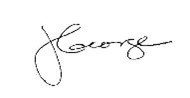 REGION/DEANERYLondonDATE24.8.23SIGNATURE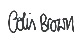 DESIGNATIONDirector: Clinical and Emerging InfectionsDATE12th July 2023